    Colegio República Argentina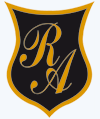 O’Carrol  # 850-   Fono 72- 2230332                    Rancagua         EDUCACION FISICA Y SALUD     4ºBÁSICO      SEMANA 9 (DEL 25  AL  29 DE MAYO)  Colegio República Argentina O’Carrol  # 850-   Fono 72- 2230332                    Rancagua  INSTRUCCIÓN:Queridas Estudiantes ¡¡cómo están hoy para su nueva clase!!…..   Vamos que podemos……ya que el éxito se da en la disciplina y perseverancia del  aprendizaje beneficiando tu desarrollo. Por lo tanto vamos a Recordar que:Debes designar  30 minutos para trabajar guías y actividades  propuestas por la asignatura.En el caso de no poder contar con una impresora puede copiar en su cuaderno de Educación Física y Salud , las actividades, registrando la fecha y semana  de trabajo, para su posterior revisión.La escritura a manos debes practicarla, ya que  es un recurso excelente para estructurar las ideas. Si todos los días escribes un texto verás como aumentas tu vocabulario y capacidad de expresión.Las personas que optan por llevar un diario consiguen tener sus pensamientos más ordenados y mejoran su redacción  y lo más importante refuerza la coordinación, óculo – manual.Siempre te será más fácil y motivador realizar deporte con la compañía de otra persona que te supervise (alguien adulto de tu familia), y así podrás realizar tus  ejercicios, con el fin de prevenir complicaciones o alguna lesión y tener cuidado con  tu entorno físico en el que  sea adecuado y sin peligros.Es conveniente hidratarse antes, durante y después del ejercicio físico, Ya sea  cualquier ejercicio, aunque sea moderado.Te sugiero lo siguiente: No es necesario imprimir este documento, sólo leerlo comprensivamente y ver los videos recomendados y desarrollar las preguntas en su cuaderno de Educación Física y Salud.Esta semana vamos  a continuar  trabajando en relación a  la  práctica de  juegos pre deportivos con reglas y espacios adaptados,  aplicando los  principios generales de  juego limpio y liderazgo.Cualquier duda que tenga puede contactarse a través de los siguientes correos:Srta. Miriam Pizarro:  miriam.pizarro@colegio-republicaargentina.clSra. Jovanka Matas:  jovanka.matas@colegio-republicaargentina.cl OBJETIVO DE APRENDIZAJE:             OA3: Practicar juegos pre deportivos con reglas y espacios adaptados aplicando los  principios generales de juego y liderazgo.CONTENIDO:   NORMAS Y REGLAS DEL  JUEGO  Y LIDERAZGOPara comenzar, te invito a ver los siguientes  videos.https://www.youtube.com/watch?v=xrTDk7Wvrq8LIDERAZGO ANIMADOhttps://www.youtube.com/watch?v=XLJ0Fj-CkZkLiderazgo y trabajo en equipo PingüinosINSTRUCCIONES: lee atentamente  el texto para su mejor compresión  y desarrollar de mejor manera la siguiente guía.Luego de haber visto los dos videos , recomendados responde las siguientes preguntas  y respuestas en tu cuaderno de Educación Física¿Qué elemento en común tiene los videos que viste?¿Hubo algún personaje que dirigió la estrategia? ¿Quiénes?¿Es importante contar con un líder    para  ejecutar un plan? ¿Por qué?¿Qué características tiene debe tener un buen líder?En el video de los pingüinos; crees que fue un acto planificado o improvisado. Fundamenta  tu respuesta.¿Qué importancia tienen las normas y reglas en las situaciones presentadas en los videos? Lectura complementaria:Antes de pasar a la sección guía lee atentamente este texto.DEFINICIÓN DE LIDERAZGO: Liderazgo Deportivo. Es un proceso cognitivo-conductual de influencia determinante, por lo tanto es el liderazgo implica  potenciar los buenos modales, la capacidad de escuchar y comunicar y  sobre provoca entusiasmo, compromiso y motivación entre sus pares.Un buen líder debe manejar las siguientes aptitudes:Predicar con el ejemplo:saber generar el efecto deseado en los demásOptimismo, ambición y decisiónCaracterísticas de un líder.Capacidad de comunicarse. La comunicación es en dos sentidosInteligencia emocionalCapacidad de establecer metas y objetivosCapacidad de planeaciónUn líder conoce sus fortalezas y las aprovecha al máximoUn líder crece y hace crecer a sus paresTiene carismaEs Innovador.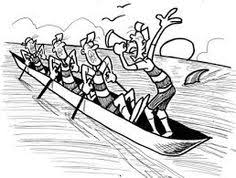 Características de un mal líder.Un humor cambiante Demasiada intromisiónBullyingIntentar ser un amigoExigir demasiadoVer el vaso siempre medio vacío